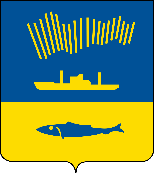 АДМИНИСТРАЦИЯ ГОРОДА МУРМАНСКАП О С Т А Н О В Л Е Н И Е                                                                                                                 №     О внесении изменений в документ планирования регулярныхперевозок по муниципальным маршрутам регулярных перевозокв границах муниципального образования город Мурманскна 2017 - 2021 годы, утвержденный постановлениемадминистрации города Мурманска от 18.04.2017 № 1104 (в ред.постановлений от 30.06.2017 № 2132, от 06.07.2017 № 2233,от 09.11.2018 № 3869, от 21.01.2019 № 122, от 26.03.2019№ 1084, от 30.06.2020 № 1506)В соответствии с Федеральными законами от 06.10.2003 № 131-ФЗ 
«Об общих принципах организации местного самоуправления в Российской Федерации», от 13.07.2015 № 220-ФЗ «Об организации регулярных перевозок пассажиров и багажа автомобильным транспортом и городским наземным электрическим транспортом в Российской Федерации и о внесении изменений 
в отдельные законодательные акты Российской Федерации», Уставом муниципального образования город Мурманск, решением Совета депутатов города Мурманска от 28.04.2016 № 25-385 «О реализации отдельных полномочий, установленных Федеральным законом от 13.07.2015 № 220-ФЗ «Об организации регулярных перевозок пассажиров и багажа автомобильным транспортом и городским наземным электрическим транспортом в Российской Федерации» и о внесении изменений в отдельные законодательные акты Российской Федерации», и признании утратившими силу отдельных решений Совета депутатов города Мурманска», постановлением администрации города Мурманска от 06.09.2016 № 2659 «Об утверждении порядка подготовки документа планирования регулярных перевозок по муниципальным маршрутам регулярных перевозок в границах муниципального образования город Мурманск»  п о с т а н о в л я ю: 1. Внести в документ планирования регулярных перевозок 
по муниципальным маршрутам регулярных перевозок в границах муниципального образования город Мурманск на 2017 - 2021 годы, утвержденный постановлением администрации города Мурманска 
от 18.04.2017 № 1104 (в ред. постановлений от 30.06.2017 № 2132, от 06.07.2017 № 2233, от 09.11.2018 № 3869, от 21.01.2019 № 122, от 26.03.2019 № 1084, 
от 30.06.2020 № 1506), следующие изменения:1.1. Дополнить раздел III новыми пунктами 17 – 31 согласно приложению к настоящему постановлению.2. Отделу информационно-технического обеспечения и защиты информации администрации города Мурманска (Кузьмин А.Н.) разместить настоящее постановление с приложением на официальном сайте администрации города Мурманска в сети Интернет.3. Редакции газеты «Вечерний Мурманск» (Хабаров В.А.) опубликовать настоящее постановление с приложением.4. Настоящее постановление вступает в силу со дня официального опубликования.5. Контроль за выполнением настоящего постановления возложить 
на заместителя главы администрации города Мурманска - председателя комитета по развитию городского хозяйства Кольцова Э.С.Глава администрациигорода Мурманска                                                                                 Е.В. Никора